 Публичный отчет Гулькевичской районной организации Общероссийского Профсоюза образования за 2021 год.Гулькевичской районной организацией Общероссийского Профсоюза образования заключено Отраслевое  соглашение в соответствии с законодательством Российской Федерации на 2021-2023 годы, с учетом отраслевого соглашения, по организациям, находящимся в ведении министерства  образования, науки и молодежной политики Краснодарского края, на 2019 – 2021 годы, Краснодарского краевого трехстороннего Соглашения между Краснодарским краевым объединением организаций профсоюзов, Ассоциацией «Объединение работодателей Краснодарского края» и администрацией  Краснодарского края с целью определения согласованных позиций сторон по созданию необходимых трудовых и социально-экономических условий для работников и обеспечения стабильной и эффективной деятельности образовательных  и иных организаций, находящихся в ведении управления образования администрации муниципального образования Гулькевичский район. Отраслевое соглашение по учреждениям отрасли образования муниципального образования Гулькевичский район на 2021 - 2023 годы заключено между управлением образованием муниципального образования и Гулькевичской районной организацией Общероссийского Профсоюза образования и прошло уведомительную регистрацию в отделе трудовых отношений, охраны труда и взаимодействия с работодателями ГКУ КК «ЦЗН» Гулькевичского района. В период действия Отраслевого Соглашения по организациям образования МО Гулькевичский район Краснодарского края на 2021-2023 год, был сохранен   достигнутый уровень гарантий для работников отрасли образования.Соглашение заключено в соответствии с законодательством Российской Федерации и является правовым актом, устанавливающим общие принципы регулирования социально-трудовых и связанных с ними экономических отношений, а также определяет условия оплаты труда, трудовые гарантии и льготы работников отрасли образования района.Обязательства соглашения распространяются на всех работников образовательных организаций, а это 1780 человек и применяются при заключении коллективных, а также трудовых договоров с работниками и при разрешении индивидуальных и коллективных трудовых споров.По сложившейся практике дважды в год подводятся итоги выполнения коллективных договоров. Практически все положения районного Соглашения, коллективных договоров выполняются. Социальные партнеры стремились строить свои взаимоотношения с учетом равноправия сторон, реальности и добровольности принятия на себя обязательств.Представители районной организации Профсоюза участвуют во всех действующих руководящих и совещательных органах. Председатель районной организации входит в Общественный Совет при главе администрации, коллегии управления образования, аттестационной комиссии, многочисленных других комиссий и советов по вопросам оплаты труда, охраны труда, проведения летне-оздоровительной кампании и т.д.Осуществлялось изучение опыта и контроль за состоянием и эффективностью коллективно-договорного регулирования социально-трудовых отношений в отрасли.   Например, председатели МБОУ СОШ    № 2 г. Гулькевичи, МБДОУ д/с № 26  п.Венцы,  МБУДО ЦРТДиЮ, МБДОУ д/с 28 после работы над новым коллективным договором ознакомили коллег с изменениями и дополнениями.   Освещение результатов выполнения Отраслевого Соглашения происходит   на официальных сайтах в сети Интернет.При содействии органов местного самоуправления, осуществляется совместная деятельность по реализации молодежной политики, а именно организация работы по формированию и обучению резерва из числа молодежи на руководящие должности. Осуществляет работу Школа «Молодого руководителя», где в резерве из числа молодых педагогов на должность руководителя состоит 2 человека.В районной организации Профсоюза действует Совет молодых педагогических работников.       Размер средней заработной платы работников отрасли образования в   2021 году, составил: 29 686,76 рублей.       Случаев задержки выплаты заработной платы и отпускных не было. Исполняется сохранение повышенной оплаты труда занятым на работах с вредными и (или) опасными и иными особыми условиями труда в случае, если в установленном порядке не проведена специальная оценка условий труда.Рабочее время определяется Правилами внутреннего трудового распорядка учреждения, учебным расписанием, графиком сменности, утверждаемым руководителем по согласованию с профсоюзным комитетом, а также условиями трудового договора и должностными обязанностями.Расписание уроков осуществляется с учетом рационального использования рабочего времени педагога. Профсоюзные комитеты принимают активное участие при распределении учебной нагрузки.Вопросы безопасности и охраны труда образовательных учреждений курирует заведующий садиком № 18 п. Гирей Хуснутдинова Е.А.Обучение и проверка знаний вопросов охраны труда проводится по графику, в образовательных организациях ведутся журналы проверки знаний по вопросам охраны труда.2 июня 2021 года специалистами ЦЗН был проведен семинар на темы: «Обязанность работодателя по обеспечению безопасных условий охраны труда», «Социальное партнерство».Проводилась проверка 57 образовательных организаций (контроль за безопасной эксплуатацией зданий и сооружений ОО), по подготовке к новому учебному году (со 2 по 10 августа 2021 года) совместно со специалистами УО, инспектором отдела надзорной деятельности и профилактической работы Гулькевичского района Управления надзорной деятельности и профилактической работы Главного управления МЧС России по КК.В целях обеспечения защиты прав работников образования и обучающихся на охрану труда и здоровья при проведении занятий по физической культуре и спортом в образовательных организациях края в ноябре 2021 года были проведены проверочные мероприятия в 17 образовательных организациях района, совместно с представителями УО администрации МО Гулькевичский район, в ходе проведения проверки безопасности и охраны труда при проведении занятий по физической культуре и спортом в образовательных организациях района нарушений не выявлено. Большое значение профсоюзные комитеты придают осуществлению общественно-административного контроля. Итоги проведения проверок, осмотров по охране труда заслушиваются на профсоюзных собраниях, заседаниях профкомов. Выявленных нарушений зафиксировано не было. На заседаниях профкомов заслушивается вопрос о выполнении Соглашения по охране труда.За отчетный период несчастных случаев выявлено не было.За отчетный период была проведена специальная оценка рабочих мест по условиям труда в образовательных организациях: всего 1 494 место, обследовано 1 431 места (из них 279 мест в 2021 году).Случаев прохождения медосмотра за счет работника не выявлено, прохождение медосмотра происходит за счет средств муниципального и краевого бюджетов, в этом году на медицинский осмотр сотрудников было выделено – 3 422 680,59 рублей.Несчастных случаев со смертельным исходом выявлено не было.В образовательных организациях имеются планы повышения квалификации педагогических работников не реже чем один раз в пять лет. Нарушений по данному вопросу не выявлено. За данное направление работы отвечает МКУ«РИМЦ» управления образования администрации МО Гулькевичский район.Вопросы занятости, подготовки, повышения квалификации, аттестации педагогических кадров, создания необходимых условий труда, переобучения и трудоустройства высвобождаемых работников, определения потребности в педагогических кадрах на перспективу и оказания эффективной помощи молодым специалистам рассматриваются на инструктивно-методических совещаниях, совещаниях с руководителями образовательных учреждений, совещаниях с ответственными и доверенными лицами.С целью привлечения внимания и обеспечения взаимодействия с органами власти в решении профессиональных, социально-экономических проблем молодых специалистов в территории действует Совет молодых педагогических работников из числа профсоюзных лидеров районной организации Общероссийского Профсоюза   образования.Деятельность Совета молодых педагогических работников направлена на:работа по информированию молодых специалистов по соблюдению трудового законодательства; оказание информационно-методической помощи молодым педагогам и профсоюзным активистам (индивидуальные консультации, с помощью методических рекомендаций); организация наставничества молодых специалистов с привлечением наиболее опытных педагогов (за каждым молодым специалистом в закреплен наставник из числа высококвалифицированных специалистов); участие в проведении профессиональных конкурсов, спартакиад, форумов для молодых специалистов; проведение совместных мероприятий с органами управления образованием для молодых специалистов (научно практические конференции, совещания); Прошли аттестацию на присвоение квалификационной категории 78 педагогов. На высшую квалификационную категорию - 30 педагогов, на первую категорию – 48 человек. Прошли повышение квалификации 581 педагог, в том числе 209 работников общеобразовательных организаций, 209 работников дошкольных образовательных организаций, 7 работников организаций дополнительного образования детей.С учетом мнения Профсоюза представлены к награждению грамотами Министерства Просвещения РФ - 11 педагогических работников района, 1 педагог Заслуженный учитель Кубани.Районной организации Профсоюза проводится мониторинг обеспеченности педагогических работников муниципального образования Гулькевичский район жильем.Определен порядок предоставления льгот по коммунальным услугам в постановлении главы (губернатора) Краснодарского края от 11.05.2011г. № 475. На предоставление мер социальной поддержки в виде компенсации расходов на оплату жилых помещений, отопления и освещения педагогическим работникам сельских образовательных организаций направлено в 2021 году -  8 272 000 600 рублей.  Для решения спорных вопросов, возникающих при предоставлении педагогическим работникам мер социальной поддержки в управлении образования создана комиссия с участием председателя Профсоюза.  Соблюдены гарантии по оплате командировочных расходов работникам, направленным на повышение квалификации и переподготовку. По результатам проверок по вопросам соблюдения трудового законодательства о социальных гарантиях, льготах и компенсациях нарушений выявлено не было.  Районная организация использует инновационные формы социальной поддержки работников образования: - на конкурсной основе, по ходатайству и представлению руководителей образовательных организаций на работника отрасли образования (в независимости от ранжирования) и согласованием с Президиумом районной организации Профсоюза было выделено бесплатно 11 путевок в ЦО РО «Рассвет» г. Геленджика для членов Профсоюза, бесплатно, общей стоимостью 176 000 рублей были выделены средства на приобретение путевок в ЦО РО «Рассвет» г. Геленджика по скидке в процентном соотношении от отработанного стажа, сумма скидки для членов профсоюза составила на 6 путевок – 25 600 рублей;за счет личных средств отдохнули 32 члена Профсоюза.В целях развития и пропаганды экскурсионно-туристической деятельности популяризации и развития спортивно-оздоровительного туризма, районная организация способствует проведению экскурсионно-туристических поездок, туров выходного дня для работников отрасли образования, в 2021 году районная организация содействовала в проведении пяти поездок (Чечня, Дагестан, Северная –Осетия, Алания, Домбай, Крым), в которой приняло участие – 131 член Профсоюза и 83 члена семьи, 6 ветеранов отрасли, сумма затрат 21 000 рублей на оплату части средств дорожно-транспортных расходов при организации экскурсии.	На основании поданных ходатайств председателей ПО и заявлений членов Профсоюза оказана материальная помощь по различным основаниям 113 членам Профсоюза на общую сумму - 167 000 рублей.		Районной организацией была проведена Акция «Соберем ребенка в школу», подарки на общую сумму 47 854 рублей, получили семьи, чьи дети в 2021 году пошли в первый класс.	К празднованию «Дня воспитателя», «Дня учителя» были премированы первичные профсоюзные организации, на общую сумму 100 000 рублей.	За активное участие в Спартакиаде 2021 было премировано 25 членов Профсоюза – 67 500 рублей.	Премии к празднованию Нового 2022 года получили председатели первичных организаций, члены Президиума, на общую сумму 47 200 рублей.	В честь празднования Нового 2022 года, были приобретены новогодние подарки в количестве 1800 штук на общую сумму 610 000 рублей, 1759 подарков для работников отрасли образования. Районной организацией, по решению Президиума была проведена Акция «Подарок от Профсоюза» для ветеранов отрасли образования (14 человек) и 17 многодетных семей.При поддержке Общероссийского Профсоюза работников образования действует Негосударственный пенсионный фонд «Образование и наука». Педагогам района предлагается получить дополнительное пенсионное обеспечение.В рамках работы с кредитно - потребительским кооперативом, получили кредит в 2021 году 9 членов Профсоюза, на общую сумму 490 000 рублей.Ежегодно районной организацией осуществляется подписка на получение печатных изданий первичными профсоюзными организациями: «Мой Профсоюз», «Человек Труда», «Вольная Кубань», «Профсоюзный Журнал», общая сумма затрат в 2021 году – 91 591,72 рубля.Ведется работа по созданию необходимых условий для оздоровления и отдыха работников и членов их семей, а также расширению программ лояльности.Заключенные договора и соглашения с предприятиями сферы торговли, услуг и санаторно-оздоровительного комплекса на предоставление льготных скидок для членов Профсоюза и их родственников, что активно используются  работниками отрасли образования, членами Профсоюза, а так же членами их семей.Осуществляется бесплатная консультационная помощь членам Профсоюза, по вопросам соблюдения трудового законодательства и защиты социально-трудовых прав и профессиональных интересов работников отрасли образования.   Права и гарантии деятельности Профсоюза первичных профсоюзных организаций определяются трудовым Кодексом Российской Федерации, Федеральным законом "О профессиональных союзах, правах и гарантиях их деятельности", иными законами Российской Федерации и Краснодарского края, Уставом Профсоюза работников народного образования и науки Российской Федерации, положением о первичной организации Профсоюза и реализуются с учетом соглашения, Устава учреждения, коллективного договора.Факты препятствия представителям выборных профсоюзных органов в посещении учреждений, где работают члены Профсоюза, для реализации уставных задач и предоставленных законодательством прав не установлено.Председатель Гулькевичской районной организации Общероссийского Профсоюза образования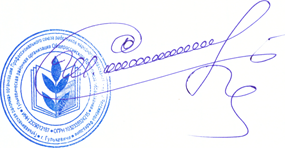                        Я.А.Шеститко                                         